St John Fisher Catholic Voluntary AcademyAccessibility Plan Created in collaboration with our legal expert St John Fisher Catholic Voluntary Academy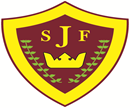 Mission Statement‘For I know the plans I have for you; plans to give you hope and a future.’ Jeremiah 29:11St John Fisher Catholic Voluntary Academy School aims to develop in all the children in its care an understanding of their value as unique individuals made in God’s own image and to realise the full potential of their God given talents so that they can know, love and serve him through serving others.  To this end the Governors, in partnership with the Staff seek to ensure that:-Our Catholic ethos is central to everything we do and every decision we make.Religious education, based on the teachings of the Gospel and informed by the teachings of the Catholic Church, permeates every aspect of school life. In keeping with our British values, respect and care is shown to for all members of the school community, without favour or prejudice, regardless of age, disability, pregnancy, religious beliefs, gender reassignment, gender, sexuality, civil partnership or race.Contents:Aims of the Accessibility PlanThe accessibility audit Planning duty 1: Curriculum Planning duty 2: Physical environment Planning duty 3: Information Appendix: AuditAims of the Accessibility PlanThis plan outlines how St John Fisher aims to increase access to education for pupils with disabilities in the three areas required by the planning duties in the Equality Act 2010 (i.e. the curriculum, physical environment and information). A person is regarded as having a disability under the Act where they have a physical or mental impairment that has a substantial and long-term adverse effect on their ability to carry out normal day-to-day activities. This plan aims to:Increase the extent to which pupils with disabilities can participate in the curriculum. Improve the physical environment of the school to enable pupils with disabilities to take better advantage of education, benefits, facilities and services provided. Improve the availability of accessible information to pupils with disabilities. The above aims will be delivered within a reasonable timeframe, and in ways which are determined after taking into account pupils’ disabilities and the views of parents and pupils. In the preparation of an accessibility strategy, the LA must have regard to the need to allocate adequate resources in the implementation of this strategy. The governing board also recognises its responsibilities towards employees with disabilities and will:Monitor recruitment procedures to ensure that individuals with disabilities are provided with equal opportunities. Provide appropriate support and provision for employees with disabilities to ensure that they can carry out their work effectively without barriers. Undertake reasonable adjustments to enable staff to access the workplace. The plan will be resourced, implemented, reviewed and revised in consultation with:Pupils’ parents. The headteacher and other relevant members of staff. Governors. External partners. This plan is reviewed every three years to take into account the changing needs of the school and its pupils. The plan is also reviewed where the school has undergone a refurbishment. The accessibility audit The governing board will undertake an annual Accessibility Audit. The audit will cover the following three areas:Access to the curriculum – the governing board will assess the extent to which pupils with disabilities can access the curriculum on an equal basis with their peers. Access to the physical environment – the governing board will assess the extent to which pupils with disabilities can access the physical environment on an equal basis with their peers. Access to information – the governing board will assess the extent to which pupils with disabilities can access information on an equal basis with their peers.When conducting the audit, the governing board will consider all kinds of disabilities and impairments, including, but not limited to, the following:Ambulatory disabilities – this includes pupils who use a wheelchair or mobility aid Dexterity disabilities – this includes those whose everyday manual handling of objects and fixtures may be impairedVisual disabilities – this includes those with visual impairments and sensitivities Auditory disabilities – this includes those with hearing impairments and sensitivities Comprehension – this includes hidden disabilities, such as autism and dyslexia The findings from the audit will be used to identify short-, medium- and long-term actions to address specific gaps and improve access. All actions will be carried out in a reasonable timeframe, and after taking into account pupils’ disabilities and the preferences of their parents. The actions that will be undertaken are detailed in the following sections of this document. Planning duty 1: Curriculum Planning duty 2: Physical environment Planning duty 3: Information Signed by:Signed by:Signed by:Signed by:HeadteacherDate:Chair of governorsDate:Issue What Who WhenOutcomeReviewShort termShort termMedium termLong termIssue What Who WhenOutcomeReviewShort termMedium termMedium termLong termIssue What Who WhenOutcomeReviewShort termShort termMedium termLong termLearning access and auditLearning access and auditLearning access and auditLearning access and auditLearning access and auditLearning access and auditItem Issue Yes No N/A Action1Do you provide disability awareness training to enable all staff to understand and recognise disability issues?2Do you have arrangements for teachers and teaching assistants to have the necessary training to teach and support children and young people with disabilities if required?3Do all staff seek to remove all barriers to learning and participation? 4Is teaching appropriately differentiated to meet individual needs so that children and young people make good progress? 5Are all children and young people encouraged to take part in music, drama and physical activities? 6Do staff provide alternative ways of giving access to experience or understanding for children and young people with disabilities who cannot engage in particular activities, for example, some forms of exercise in physical education?7Do all staff recognise, understand and allow for the additional planning and effort necessary for children and young people with disabilities to be fully included in the curriculum? 8Are all staff encouraged to recognise and allow for the additional time required by some students with disabilities to use equipment in practical work?9Do you provide access to appropriate technology for those with disabilities?Physical access audit and planPhysical access audit and planPhysical access audit and planPhysical access audit and planPhysical access audit and planPhysical access audit and planItem Issue Yes No N/A Action1Is furniture and equipment selected, adjusted and located appropriately? 2Are pathways and routes logical and well signed? 3Do you have emergency and evacuation procedures to alert all students? 4Is appropriate furniture and equipment provided to meet the needs of individual students? 5Do furniture layouts allow easy movement for students with disabilities? 6Are quiet rooms/calming rooms available to children who need this facility? 7Are car parking spaces reserved for disabled people near the main entrance? 8Are there any barriers to easy movement around the site and to the main entrance?9Are steps needed for access to the main entrance?10Do all steps have contrasting edging? 11If there are steps, is a ramp provided to access the main entrance?12Is there a continuous handrail on each ramp and stair flight and landing?13Is it possible for a wheelchair user to get through the principal door unaided?14If no, is an alternative wheelchair accessible entrance provided? 15Is there a lobby at the principal entrance, if so, is it possible for a wheelchair user to negotiate the doors? 16Do all internal doors allow a wheelchair user to get through unaided?17Do all the corridors have a clear, unobstructed width of 1.2m? 18Does each corridor/block/building have a wheelchair accessible toilet? 19Does the relevant block have accessible changing rooms? 20If a floor is on more than one level, do the internal steps/stairs have contrast colour edgings? 21Does the building have a lift that can be used by wheelchair user to allow access to different levels?22Is there a continuous handrail on each internal stair flight? 23Do you have any other sort of mechanical means provided to move between floors? If yes, please state what type. 24Is it possible for a wheelchair user to use all the fire exits from the areas to which they have access? 25Are non-visual guides used to assist people to use the buildings? 26Could any of the décor be confusing or disorientating for students with disabilities? 27Do emergency alarm systems cater for those with hearing impairment? (e.g. flashing light)28Is a hearing induction loop available (either fixed or portable) in the school?Information access and audit planInformation access and audit planInformation access and audit planInformation access and audit planInformation access and audit planInformation access and audit planItem Issue Yes No N/A ActionDo you have arrangements to provide information in simple language, symbols, large print, on audiotape or in Braille for students and prospective students who may have difficulty with standard forms of printed information?Do you have the facilities such as ICT to produce written information in different formats? Do you ensure that information is available to staff, students and parents in a way that is user friendly for all people with disabilities?